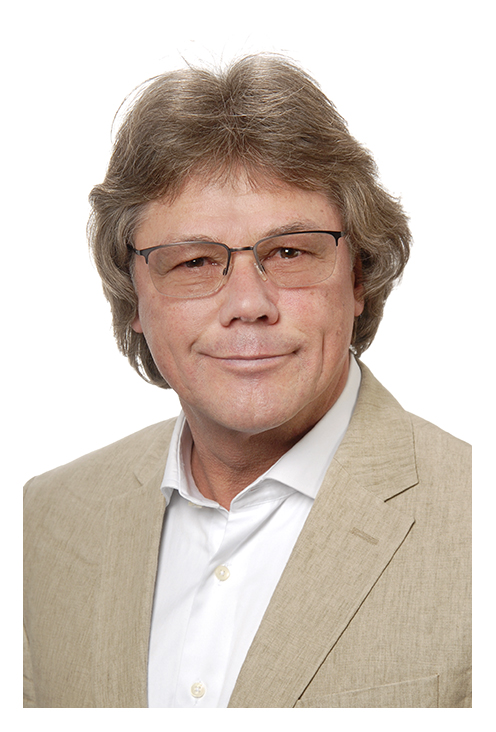 30 Jahre IT Erfahrung in der Logistik.Über 20 Jahre SAP Erfahrung mit Logistikmodulen speziell in SAP MM – Material Management (Einkauf und Supply Chain)SAP SD – Sales Distribution (Customer Service und Vertrieb) SAP LE – Logistics Execution (Supply Chain Management)sind die Basis für mein Beratungsangebot. Ich unterstütze Sie beiHarmonisierung, Optimierung und Verbesserung bestehender SAP-Logistikprozesse Konzeption neuer und geänderter SAP-Geschäftsprozesse Planung, Durchführung und Unterstützung internationaler Roll-OutsInternationaler SAP Support  Migration auf SAP-Systeme SAP-Releasewechsel Planung, Customizing, Dokumentation, Training, Einführung und Support der SAP-Logistik Module SD/MM/LE und Schnittstellen EDI/ALE/IDocs Test-ManagementIhr NutzenModulübergreifende Sicht auf Ihr Projekt Unterstützung und Durchführung internationaler Projektkoordination Verbesserter Tagesbetrieb in den Fachabteilungen Aussagekräftige Management-Information Reibungslose Kommunikation zwischen Anwender und IT ErfahrungshintergrundErfahrungshintergrundDatenverarbeitungskaufmann, AnwendungsprogrammiererGeburtsdatum 16.11.1957 Entwicklungserfahrung ist ein Hintergrund meiner Beratungstätigkeit, sie stellt jedoch nicht mehr den Kern meiner Arbeit dar. Nach meiner Ausbildung arbeitete ich zwölf Jahre als Angestellter in 
IT-Abteilungen mittelständischer Unternehmen und Unternehmensberatungen. Als Service-Dienstleister für interne Fachabteilungen war ich immer in Entwicklungs- und Beratungsprojekten eingebunden. Schwerpunkte meiner Tätigkeiten waren Konzeption und Realisierung von Warenwirtschafts-, 
Materialdispositions- und Produktionsplanungssystemen. Dabei entwickelte ich in COBOL und RPG. Bei meinem letzten Arbeitgeber, der deutschen Niederlassung eines internationalen Nahrungsmittel-herstellers, begleitete ich die SAP R/3 Einführung und lernte auch die Programmiersprache ABAP kennen. Seit 1995 beschäftige ich mich mit der SAP-Logistik, insbesondere mit den Modulen MM, SD und LE. Seit 1998 bin ich selbständig als SAP-Berater tätig. Zu Beginn arbeitete ich meist an Neuimplementierungen und Schulungen, dann im nationalen und internationalen Logistik Support und in den letzten Jahren trug ich vor allem zur Verbesserung und Erweiterung logistischer SAP-Prozesse bei. Schwerpunkte dabei waren SAP-Customizing, Erstellung von Konzepten und funktionalen Spezifikationen, Abstimmungen mit Usern und ABAP-Entwicklern, Durchführungen von Tests, Schulungen, SAP-Support, SAP-Implementierungen und SAP-Roll-Outs. Datenverarbeitungskaufmann, AnwendungsprogrammiererGeburtsdatum 16.11.1957 Entwicklungserfahrung ist ein Hintergrund meiner Beratungstätigkeit, sie stellt jedoch nicht mehr den Kern meiner Arbeit dar. Nach meiner Ausbildung arbeitete ich zwölf Jahre als Angestellter in 
IT-Abteilungen mittelständischer Unternehmen und Unternehmensberatungen. Als Service-Dienstleister für interne Fachabteilungen war ich immer in Entwicklungs- und Beratungsprojekten eingebunden. Schwerpunkte meiner Tätigkeiten waren Konzeption und Realisierung von Warenwirtschafts-, 
Materialdispositions- und Produktionsplanungssystemen. Dabei entwickelte ich in COBOL und RPG. Bei meinem letzten Arbeitgeber, der deutschen Niederlassung eines internationalen Nahrungsmittel-herstellers, begleitete ich die SAP R/3 Einführung und lernte auch die Programmiersprache ABAP kennen. Seit 1995 beschäftige ich mich mit der SAP-Logistik, insbesondere mit den Modulen MM, SD und LE. Seit 1998 bin ich selbständig als SAP-Berater tätig. Zu Beginn arbeitete ich meist an Neuimplementierungen und Schulungen, dann im nationalen und internationalen Logistik Support und in den letzten Jahren trug ich vor allem zur Verbesserung und Erweiterung logistischer SAP-Prozesse bei. Schwerpunkte dabei waren SAP-Customizing, Erstellung von Konzepten und funktionalen Spezifikationen, Abstimmungen mit Usern und ABAP-Entwicklern, Durchführungen von Tests, Schulungen, SAP-Support, SAP-Implementierungen und SAP-Roll-Outs. SAP-Wissen  SD, MM, LE, EDI und ALE 
im Einkauf, Verkauf, Customer Service, Planung und Supply Chain SAP-Grundkenntnisse  PP, PP-PI, WM, ABAP-Debugging, SAP SOLMAN (Solution Manager)  Zusätzliche KenntnisseBranchen Microsoft Office, Microsoft VISIO, Microsoft Sharepoint, 
Microsoft OneNoteChemie, Pharmazie, Industrie, Automotive, Sportartikel, Großhandel, Dienstleistungen, SAP-Industrie, SAP Automotive, SAP Retail, 
SAP DFPS MutterspracheFremdspracheDeutschEnglisch WeiterbildungAb 2000SAP-Deltaschulungen aktueller SAP ERP Systeme 201920092006SAP S/HANA logistics - SelbststudiumITIL Grundlagen SAP BW-Business Information Warehouse 
(Reporting & Analysis, Reporting Management, Data Warehousing, Data Extractions) 2006Projekt Management 
bei PM ZERT/IPMA 2002Sprachtraining Business English an der Berlitz School München 2002SAP BW-Business Information Warehouse2001SAP EBP-Enterprise Buyer Procurement 
SAP LE-Versand, LE-Transport 
SAP SD-Customizing2000SAP-Deltaschulungen für R/3 Release 4.6 SD und MM
SAP Online Store für SD-Internet
SAP ALE und EDI 
SAP PM-Projekt Management Überblick Kunden Kunden Kunden Kunden RKW SE Wörwag Pharma GmbH & Co. KG SportScheck GmbH Webasto AGLinhardt GmbH & Co. KGRKW SE Wörwag Pharma GmbH & Co. KG SportScheck GmbH Webasto AGLinhardt GmbH & Co. KGKnorr-Bremse AGGiesecke+Devrient GmbH OSRAM Licht AGAdidas AG Cassidian – EADS Deutschland GmbH Daimler AG (Daimler Trucks)Knorr-Bremse AGGiesecke+Devrient GmbH OSRAM Licht AGAdidas AG Cassidian – EADS Deutschland GmbH Daimler AG (Daimler Trucks)Braskem Europe AGBraskem Europe AGAudi AG und Audi Akademie GmbHAudi AG und Audi Akademie GmbHInfineon Technology AGInfineon Technology AGSCA Hygiene AGSCA Hygiene AGBeiersdorf Shared Service GmbHBeiersdorf Shared Service GmbHBASF AGBASF AGMVV Energie AG - MannheimMVV Energie AG - MannheimBK Giulini Chemie GmbH & Co. OHG BK Giulini Chemie GmbH & Co. OHG HypoVereinsbank AGHypoVereinsbank AGViessmann Werke GmbH & CoViessmann Werke GmbH & CoYTONG AGYTONG AGWacker-Chemie GmbHWacker-Chemie GmbHMTU FriedrichshafenMTU FriedrichshafenBosch Telekommunikation GmbHBosch Telekommunikation GmbHSBS Siemens Business Serv. GmbH & Co OHGSBS Siemens Business Serv. GmbH & Co OHGWrigley Deutschland GmbHWrigley Deutschland GmbHBranchenBranchenBranchenBranchenSAP-Industry SAP-Automotive  Chemie und Pharmazie Sportartikel (Hersteller, Resailer) Großhandel SAP Retail SAP DFPS (Defense and Security)SAP ProjekteSAP ProjekteSAP Projekte02/2022 – 
07/2022 Deutsches Unternehmen mit weltweiter Ausrichtung zur Herstellung von Industrie- und Verpackungsfolien ProjektSAP 6.0 ECC – SAP Support     AufgabenInternationale SAP-Beratung für SAP MM: für die User Acceptance Tests des Projekts IFRS goes ERPBetreuung des Purchase-To-Pay Prozesses in Zusammenhang mit den Mitarbeitern des Einkaufs und weiterer beteiligter Abteilungen (z. B. AccountingEntwicklungen und Optimierungen der Prozesse innerhalb der Einkaufslandschaft Administration und Weiterentwicklung der Nutzung der Einkaufsplattform Mercateo für RKW  10/2020 – 
01/2022 Deutsches und weltweites Unternehmen für Brems- und weitere Systeme für Schienen- und Nutzfahrzeuge in München ProjektSAP 6.0 ECC – IFRS goes ERP    AufgabenSAP Local Test Management für SfN (SD, MM, PP, PM, WM, FI, CO): 
Koordination, Organisation und Abwicklung der Legal Entitiy SfN (Service für Nutzfahrzeuge Germany) mit den 5 Standorten (München, Aldersbach, Berlin, Schwieberdingen, Augsburg)für die User Acceptance Tests des Projekts „IFRS goe‘s ERP“Vorbereitung, Durchführung und Koordination des zweiten und dritten User Acceptance Tests mit Team Building, techn. Abwicklung, Status- und Fehlerverfolgung Dokumentieren der spezifischen Test-Cases mit den Key UsernTestdurchführung und Tracking aller deutschen Standorte Anpassungen und Dokumentation in Zusammenarbeit der Quality Assurance und erneutes Testen (Retesting) Fehlernachverfolgung inklusive Klärung und Retesting Ansprechpartner und SFN-Koordinator für E&Y (globales SAP Team), KPMG (Wirtschaftsprüfung), Projektleitung, Globalem Testmanagment, Key- und Test-User 01/2020 – 
07/2020 Deutsches Unternehmen für Währungs-Technologie und mobile Sicherheit in München ProjektSAP 6.0 ECC - Unternehmens-Umstrukturierung   AufgabenSAP Sales Distribution (SD): 
Unterstützung des Projektteams im internationalen SAP Projekt HORIZON zur Firmen Umstrukturierung 01/2016 – 
05/2020 Internationaler Pharmaziehandel und –Herstellung in Böblingen  ProjektSAP 6.0 ECC – Internationale Roll-Outs für Töchter-Unternehmen im Ausland als selbständige Legal Entitys. AufgabenSAP Logistik Roll-Out Teilprojektleiter für SAP - MM/SD/LE: 
Planung, Durchführung und Teil-Projektleitung Logistik mehrerer Roll-Outs für SAP-Materialwirtschaft, Einkauf PTP, Verkauf OTC, Logistics-Execution, insbesondere buchungskreisübergreifende Nachschubbestellungen an deutschen Mutter-Konzern von ausländischen Legal Entitys aus Polen, Rumänien, Bulgarien, Ungarn und Russland. 
End-To-End Prozessplanung in der Logistik: Order To Cash (OTC)Purchase To Pay (PTP): Direkt- und Indirekt-Material ReplenishmentComplaints and Returns (CAR)Physical Inventory (PI)Forecast To Delivery (FTD)mit folgenden Tätigkeiten: Analysieren vorhandener Logistikprozesse und Planung neuer Prozessverbesserungen und Roll-Out Prozesse mittels Interviews und Workshops Planung der Logistik Prozesse für Roll-Outs (Wave 1) mittels End-To-End Prozesse  Prozessverbesserungen und –erweiterungen nach erfolgten Roll-Outs (Wave 2)Erstellung End-To-End Logistikprozesse mit MS-Visio Anfertigung von Blueprints und Prozessdokumentationen in MS-Visio, MS-Word, MS-Excel und MS-Powerpoint Abstimmung und Koordination der neuen Prozesse mit Fachabteilung, Key Usern, Steakholdern und Country Managern SAP-Customizing eines Template als Muster und Voraussetzung für kommende Roll-Out-Customizing Einstellungen  Erstellung der Testfälle für Template TestsKoordination und Durchführung der Template Tests mit Koordination der Template Abnahme durch Key User und Prozess Verantwortliche Durchführung von Workshops und End-User Trainings (auch Remote Trainings) der Roll-Out Länder Anfertigung der Roll-Out Prozessdokumentation in MS-Word für die Legal Entities Customizing inkl. Lokalisierungsanpassung für Roll-Out Länder Erstellen Testfälle für Roll-Out Länder Koordination und Durchführung der Tests für Roll-Out Länder Cut Over Management Roll Out Durchführung SAP Logistik Support (Hyper-Care Phase) nach erfolgten Roll-Outs teilweise vor Ort im Ausland Planung, Testkoordination und –Durchführung, Einführung von Prozessverbesserungen nach erfolgten Roll-Outs als sogenanntes Wave 2 Projekt Analye, Customizing, Tests und Support neuer SAP IDoc Schnittstellen zwischen Roll-Out Länder und externen Lagern und dem Head Quarter 09/2015 – 
12/2015Deutscher Lichthersteller in München ProjektSAP 6.0 ECC - Unternehmens-Umstrukturierung   AufgabenSAP Logistik Supply Chain Management (MM/SD): 
Erstellen von Testfällen für Anwender der Logistik und Supply Chain Management.  Analysieren der neuen und geänderten Logistik Prozesse im Supply Chain Testfälle erstellen und abstimmen für neue und geänderte Prozesse im Supply Chain Management 09/2014 – 
07/2015Deutscher Sportartikelhandel in München    ProjektSAP 6.0 ECC Verbesserungen und Ausbau des SAP Retail Systems  AufgabenSAP Retail, EDI/ALE/IDocs und Logistik (MM-Einkauf, MM-Bestandführung, MM-Artikelstamm): 
Verbesserung des Monitorings durch Einführung neuer individueller Fehlermonitorprogramme und Anbindung zusätzlicher Werke durch Implementierung neuer IDoc-Schnittstellen für Lieferantenmanagement und Einkauf. Fehleranalyse beim Monitoring Analyse und Führung Benutzergespräche Konzeptionierung und Planung Entwicklungsspezifikationen in Zusammenarbeit mit ABAP Entwicklern Customizing MM Einkauf für neue Prozessschritte Customizing EDI/ALE für IDoc Erstellung Tests und Schulung für Einführung Dokumentation und Ticket Management mit SAP SOLMAN (Solution Manager) und MS Sharepoint 01/2014 – 
07/2014Weltweiter Sportartikelhersteller in Herzogenaurach   ProjektSAP 6.0 ECC Verbesserungen am laufenden SAP AFS  AufgabenSAP AFS (Apparel and Footwear Solutions) und Logistik (MM-Einkauf, MM-Bestandsführung, MM-Inventur, MM-Bewertung, MM-Materialdisposition): 
Verbesserungen bestehender und neuer ABAP Programme der kundenspezifische individuellen AFS Software und SAP Standard AFS Applikationen im Rahmen verschiedener Projekte der Performance Optimierung und einer strukturellen Materialstammdaten Änderung.  Koordination und Analysen bestehender Reports zur Performance Optimierung Analyse und Änderungskonzeption betroffener SAP MM Programme und Tabellen im Rahmen einer umfangreichen Material-Stammdatenänderung der kundenspezifischen AFS Sparten Debuggen und Analysieren von SAP AFS und Kunden eigenen Entwicklungen Analysieren von SAP AFS Programmen und Tabellen Koordination der „Off-Shore“ ABAP Entwickler  Erstellung von Business- und technischen Spezifikation bei Änderungen von Eigenentwicklung des KundenKoordination und Integration der AFS Prozesse Erstellen von Testszenarien Durchführung von Programmtests nach Änderungen und RFCs (Request for Changes) Erstellen von User Dokumentationen mit MS Sharepoint 07/2013 – 
12/2013Weltweiter Automobilzulieferer sowohl von Dach- und Cabrio-Dach-Systemen als auch von Heiz-, Kühl- und Lüftungssystemen bei München  ProjektSAP 6.0 ECC Rollout für China AufgabenLogistik Automotiv (MM-Einkauf, MM-Bestandsführung, LE-Wareneingang, LE-JIT-Inbound, EDI, ALE, IDOCs): 
Beratung, Betreuung und Konzeptentwicklung im Einkauf für stündliche Lieferplanfeinabrufe und Lieferanten Konsignation lokaler Lieferanten in China und EDI Lieferplanfeinabrufe für Übersee Lieferanten für den sog. Hongkong Prozess und der „Golden-Tax“ Abwicklung Customizing stündliche Lieferplanfeinabrufe 
/Abruferstellungsprofile DELJIT)Customizing Lieferanten-Konsignation im Einkauf Technische Spezifikation einer Eigenentwicklung für die automatische Aufteilung von täglichen Lieferplanfeinabrufe in stündliche Lieferplanfeinabrufe (DELJIT) Customizing und Stammdateneinstellungen für EDI Abwicklungen (DELFOR, DELJIT, Lieferanten-Konsignation) auch mit SPEEDI-Transaktionen der WSW Software GmbH (Logistik Automotive) Koordination und Integration der EDI Prozesse (DELFOR, DELJIT, Lieferanten-Konsignation) mit WSW und SUPPLYON für ChinaTesten und Erstellen User Dokumentationen mit SAP SOLMAN (Solution Manager) und MS Sharepoint 04/2013 – 06/2013Zivile und militärische Luftfahrzeugtechnik in Ingolstadt ProjektNeueinführung SAP 6.0 ECC Logistik mit SAP DFPS (Defense and Security) AufgabenKonzeptentwicklung und Customizing des SAP-Materialstamms mit vorgelagertem Teilekatalog unter Berücksichtigung von NATO-Nummern, Bundeswehrstammdaten und bestandsgeführten Herstellerteilenummern auf SAP 6.0 ECC Logistik (MM-Materialstamm, MM-Einkauf) mit SAP DFPS (Defence and Security)Blueprints in MS-Word und MS-PowerPoint Interviews und Besprechungen mit Anwendern Konzept für das Arbeiten mit austauschbaren Materialien bestandsgeführter Herstellerteilenummern Technischer Spezifikation für ABAP Entwicklungen der Teilekatalogabwicklung, Materialstamm-Migration und austauschbarer Materialien Customizing SAP Materialstamm Customizing SAP Einkauf Customizing SAP DFPS Customizing SAP Austauschbare Materialen Testen Teilekatalog, SAP-Materialstamm, austauschbare Materialien  Erstellen technische Dokumentation und Anwenderdokumentation mit MS Sharepoint Konzept zur Migration der Materialstammdaten aus dem Altsystems in den SAP-Teilekatalog und SAP Materialstamm 12/2012 – 03/2013Weltweiter Hersteller für Aluminium- und Kunststofftuben in Viechtach ProjektSAP-Neueinführung - Go-Live im März 2013 AufgabenUnterstützung eines bereits bestehenden Projektteams mit der allein verantwortlichen und selbständigen Neueinführung im SAP 6.0 ECC im Einkauf (MM-Einkauf, MM-Bestandsführung, MM-Bewertung) mit den Tätigkeiten: Umsetzen der Einkaufs- und Bestandsführungsprozesse im MM-Customizing Testen und Beschreiben der Einkaufs- und Bestandsführungsprozesse Schulen, Einweisen und Coachen des internen MM-Projektverantwortlichen Teilprojektorganisation mit Ablaufverfolgung und Priorisierung der Meilensteine SAP MM-Themen: 
MM-Bestellanforderungen, MM-Anfragen, MM-Angebote, MM-Preisspiegel, MM-Kontrakte, MM-Bestellungen, MM-Einkaufsinfosätze, MM-Bestätigungssteuerung, MM-Lieferanten-Konsignation, MM-Nachrichtensteuerung und -ausgabe, MM-Lohnbearbeitung, MM-Konditionen, MM-Preisfindung, MM-Materialstamm, MM-Disposition, MM-Freigabeverfahren, MM-Einkaufsbelege, Integration  Herstellerteilenummern, IM-Bestandsfindung, IM-Kundenbeistellbestände, IM-Sonderbeschaffungsschlüssel, IM-Bewegungsarten, IM-Chargenfindung, IM-Nachrichtenfindung, IM-Drucksteuerung, Einstellungen Enjoy-Transaktionen, IM-Reservierungen, Nummernkreisvergabe, Feldauswahlsteuerung, Außenhandel-Zoll, Berichtswesen, Logistische Rechnungsprüfung, MM-Kontenfindung 07/2012 – 12/2012Weltweit größter Automobilhersteller für LKW-Motoren in Mannheim ProjektKonzepte für laufendes SAP 6.0 ECC Logistik Automotive System AufgabenKonzepte und Customizing, Programmiervorgaben und Tests in Absprache sowohl mit Benutzern und Key-Usern im Lieferanten-Management des Einkaufs als auch mit Stakeholder und IT-Abteilung im SAP 6.0 ECC Logistik Automotive MM-Einkauf, MM-Bestandsführung, MM-Materialdisposition): Umsetzung einer auf EXCEL basierten manuellen Bestellverfolgungsliste für Vorserienteile in 
eine SAP unterstützte Bestellabwicklungsverfolgung für VorserienteileProjektorientierte Bestellverfolgung durch automatische BANF- und Lieferplan-Anlage mit der Prüfung ob in SAP bereits Serien-Lieferpläne für SAP-Materialien vorhanden sind ALV-GRID mäßige Verfolgung von Vorserienprojekten  Automatisiertes Anlegen per Programm von Kunden-Termin-Aufträgen mit verschiedenen Auftragsarten 2nd Tier projektorientierte Lieferantenabwicklung in SAP-Lohnbearbeitungsstreckenabwicklung Planung und Erstellung von Lastenheft und Feinspezifikation (Pflichtenheft) Konzeptionierung neuer SAP-Funktionen für Programmierung Absprachen und Zusammenarbeit mit Benutzern und ABAP-EntwicklernCustomizing in MM (Lohnbearbeitung, Lohnbestellung)Durchführung von Programmtests Implementieren der Neuabwicklung Erstellung von Benutzeranleitung Anwender Einweisung und Betreuung  01/2012 – 06/2012Brasilianisch amerikanisches Chemieunternehmen in DeutschlandProjektEinführung eines Roll Outs von Brasilien nach Deutschland. 
Hintergrund: 
brasilianisches Chemieunternehmen kauft zwei deutsche Werke und führt ihr SAP System in diesen deutschen Werken ein. AufgabenVerstärkung eines internationalen Projektteams (Brasilien, USA), mit der Projektsprache Englisch für Tests, Customizing, Übersetzungen, Trainings als Mastertrainer, Support und Change-Management insbesondere und vor allem im Einkauf aber auch im Supply Chain Management. SAP 6.0 ECC Logistik (MM-Einkauf und Logistik Supply Chain):  Einarbeitung und Hilfe bei der Anpassung der internationalen, firmen- und konzerneigenen SAP-Logistik und Pharmazieprozesse an deutsche Prozesse
(MM-Umlagerungsbestellungen, MM-Bestellungen, MM-Banfen, IM-Bestandsführung, PP-Prozessaufträge, PP-Rückmeldungen, COGI, Inventur für Rohmaterialien und Hilfs- und Betriebsstoffe, MM-Einkauf von Materialen, MM-Einkauf von Leistungen und Services, MM-Leistungserfassungsblätter)Hilfe des Stammdatenaufbaus (Materialen und Lieferanten) und 
-übernahme in SAP Testen der Logistik-, Produktions-, Supply Chain und Einkaufsprozesse (Materialien und Leistungen) Erstellung von Entwicklungs-Spezifikationen und ProzessbeschreibungenÜbersetzen von Customizing-Tabellen, ABAP-Programmen, Bestell-Texten und Lieferkonditionen aus dem Englischen ins DeutscheFehlersuche mit ABAP-DebuggingErstellung von Schulungsunterlagen Training und Support der Endanwender in Einkauf, Produktion und Logistik Supply Chain Management (MM, PP-PI, SD)Support im Change-Management für Einkauf, Produktion und Logistik Supply Chain Management (MM, PP-PI, SD) 09/2011 – 12/2011Großer deutscher PKW-Automobilhersteller in Ingolstadt ProjektEinführung SAP 6.0 ECC Logistik Automotive für die Produktion in Presswerken AufgabenVerstärkung des Logistik Projektteams für Modulübergreifende Koordination und Erstellung des Test- und Trainingskonzeptes als Mastertrainer inkl. Prozessdokumentation im SAP 6.0 ECC 
Logistik Automotive Supply Chain Management (MM-Einkauf, MM-Bestandsführung, MM-Materialdisposition, LE-JIT-Outbound, LE-JIT-Inbound, PP-Produktionsplanung, PP-Bedarfsplanung, PP-Fertigungssteuerung):   Erarbeitung und Überarbeitung der firmen- und konzerneigenen SAP Logistik Automotive Prozesse (MM, PP und SD) Erstellung von Dokumentationen, Prozessbeschreibungen und Entwicklungs-Spezifikationen Customizing in SAP Automotive MM  Festlegung von Trainingszielen, -inhalten und Benutzer RollenTesten der Logistikprozesse (MM, IM, PP, SD) in SAP-Automotive 
(BORGR, JIT/JIS mit Lieferplanabrufen und –feinabrufen (DELFOR/DELJIT), ERS Debitoren Gutschriftenverfahren, EDI, IDOCS, Verpackungen) Fehlersuche mit ABAP-Debugging  04/2011 – 07/2011Internationales Technologie Unternehmen in Regensburg ProjektOptimierung und Prozessharmonisierung in der SAP-Logistik (MM, SD, PM) mit Schwerpunkt Chargenabwicklung und Warehouse Management (WM).AufgabenErarbeitung eines Konzepts in Englisch zum Ersetzen alter ABAP-Programme durch SAP Standard zur Optimierung und Harmonisierung der Logistikprozesse im SAP R/3 4.7 Enterprise in 
Logistik MM-Bestandsführung, MM-Einkauf inkl. Chargen Management – Warehouse Management (WM) 
mit folgenden Schwerpunkten:   Optimierungs-Analysen, 
Konzepte und 
Machbarkeitsstudien in MS-Word und MS-Power-Point 
für Vorgehensweise und Lösungsansätze meiner TätigkeitenPrüfung veralteter ABAP Reports mit ABAP-Debugging Customizing in SAP R/3 4.7 MM, IM, PUR   Vorbereitung der Prozesse für neues SAP Release ECC 6.0 Testerstellung und -Durchführung Erstellung von Programm-Spezifikationen für Customer-Exits und Business-Add-Ins für Entwicklung  Erstellen von Customizing Dokumentationen für IT AbteilungErstellen von Schulungsunterlagen für Key User 10/2007 – 03/2011Schwedischer internationaler Papierhersteller bei München ProjektZuerst 
- Third Level Support SAP ECC/6.0 - Englisch als Projektsprache  Später
- Change Request Management kleinerer Projekte bis 15 MT in SAP MM (Englisch als Projektsprache)AufgabenThird Level Support im internen MM-Support Team mehrerer Tochtergesellschaften in Europa und Planung, Analyse und Projektleitung für SAP-Erweiterungen im ECC/6.0 speziell in
MM Material Management und Logistik Allgemein (MM-Materialstamm, MM-Einkauf, MM-Bestandsführung, MM-Materialbewertung und Kontierung, MM-Inventur, MM-Materialdisposition, MM-Logistische-Rechnungsprüfung, MM-Dienstleistung) 
und im allgemeinen Schnittstellenbetreuung anderer SAP-Teams für 
SD-Verkauf, PP-Produktionsplanung, PP-Fertigungssteuerung: 
mit folgenden Schwerpunkten:   Projektleitung Internationale Teamkoordination Erstellung von Analysen Debugging von ABAP Programmen Customizing (MM-IM, MM-PUR-MM-MRP) Erstellung von Entwicklungs-Spezifikationen  Tests und Dokumentation mit SAP SOLMAN (Solution Manager) und MS Sharepoint Einführungskoordination bei End- und Key User Erweiterungen, Tests und Neuimplementierung verschiedener IDOC Schnittstelltypen (EDI, ALE, MM) Themen der o. a. Projekte und Eigenentwicklungen: Lieferantenbeurteilung  Projektorientierte Nachverfolgung von Papierrollen (Cores) Auswertung und Listung von Beständen sortiert nach Herstellerteilenummern FSC und PEFC Zertifizierung bei Wareneingangsbuchungen für Pulp aber auch:Fehleranalyse, Fehlerbehebung im Customizing MM und Logistik Allgemein mit zusätzlicher Programmentwicklungen für in- und ausländische Tochtergesellschaften Fehlerticketabwicklung mit SAP Solution ManagerDebugging von ABAP Programmen – keine ABAP EntwicklungKoordination von Entwicklerkapazitäten Kommunikation mit ausländischen Tochtergesellschaften in Englisch via Telefon und E-Mail Erstellung von Prozessbeschreibungen, Entwicklungs-Spezifikationen, Dokumentationen und User Manuals in Englisch Fehlerbehebung und Verbesserung verschiedener IDOC Schnittstellen (EDI, ALE, MM) 07/2006 – 09/2007Internationales Pharmazieunternehmen in Hamburg ProjektWeltweiter Third- und Second-Level-Support für die Tochtergesellschaften in Europa, Asien und Latein Amerika - Englisch als Projektsprache  AufgabenWeltweiter Third- und Second-Level-Support als vorübergehende Unterstützung des internen MM-Support-Teams auf dem SAP R/3 Release 4.6C in 
MM Material Management und Logistik Allgemein (MM-Materialstamm, MM-Einkauf, MM-Bestandsführung, MM-Materialbewertung und Kontierung, MM-Inventur, MM-Materialdisposition, MM-Logistische-Rechnungsprüfung, MM-Dienstleistung) 
mit folgenden Schwerpunkten:   Fehleranalyse und Fehlerbehebung im MM-Customizing und zusätzlicher Programmentwicklungen vor allem für ausländische Tochtergesellschaften Steuerung von Entwicklerkapazitäten im In- und Ausland Kommunikation mit ausländischen Tochtergesellschaften in Englisch via Telefon und E-Mail Erstellung von Prozessbeschreibungen, Entwicklungs-Spezifikationen, Dokumentationen und User Manuals in Englisch Fehlerbehebung von IDOC Schnittstell-Problemen 06/2006 Energieversorgung Mannheim ProjektLaufender Betrieb SAP BW  AufgabenBeratung und Entwicklung eines neuen BW-Datenmodels für Einkauf mit Materialbewegungen im BW-Release BW (BI) 3.5 mit folgenden Aufgaben: Konzept eines neuen Datenmodells in BW für den Einkauf Extraktion einer Excel-Tabelle für Lieferantenanfragen (Flat-File) Kundenspezifische Extraktion von Einkaufsbelegdaten aus R/3 Generische Extraktion Erweiterung der Extraktionen um kundenspezifische Felder 2006BW-Workshops und BW-Seminare  ProjektSeminarteilnahme und Teilnahme mehrerer Workshops durch den BVSI (Berufsverband Selbständige Informatik e.V.) und SAP AufgabenZur Verbesserung geringer BW-Praxis, Teilnahme an intensiver Vorbereitung in BW durch erfahrene BW-Berater mit praxisbezogenen Beispielen aus laufenden Projekten  2002 – 2005Weltweit größter Chemiekonzern in Ludwigshafen ProjektBeratung einer Business Unit während und nach der SAP-Einführung. 
Prozesse im Supply Chain Management sollten erweitert und optimiert 
werden. Außerdem wurde eigens für diesen Unternehmensbereich 
Second-Level-Support aufgebaut. AufgabenModulübergreifende SAP-Beratung, Support-Aufbau und Prozessverbesserung auf SAP R/3 Release 4.6B und 
4.7 Enterprise überwiegend für SD-Sales Distribution, LE-Logistics 
Execution und MM-Material Management aber auch für PP/PI-Production 
Planning Process Industry und BW-Business Warehouse Konzeption, Integration und Dokumentation neuer 
Geschäftsprozesse Weiterentwicklung und Optimierung der Supply Chain Prozesse Modulübergreifende SAP-Beratung für Anwender und Support Lösungen von SAP-Problemen bei Unternehmens- und 
Business Units übergreifender Prozessabstimmungen  Interessenvertretung der Business Unit in Unternehmensweiten 
Gremien und Teams in zentral gesteuerten Projekten bzw. 
Entwicklungen Koordination von Tests, Erstellung und Durchführung von 
Testszenarien bei Systemmodifikationen und Releasewechseln 
im SAP-R/3 und angrenzenden Systemen Erstellung von Reports mit BW-Queries, SAP-Queries, MS-Excel 
und MS-Access Entwicklung eines neuen SAP-R/3 Berechtigungskonzeptes unter
funktionalen prozessorientierten Aspekten Abstimmung des SAP-Schulungsbedarfes einheitsspezifischer 
Anwendertrainings im SAP-Logistikumfeld Anwendersupport und Problemlösung mit SAP-Customizing und 
dem Advanced Help Desk-SystemsModulübergreifendes Customizing für: 
SD-Verkauf, SD-Lieferung, SD-Fakturierung, SD-Konsignation, 
LE/SD-Versand, MM-Bestandsführung, WM-Warehouse 
Management, MM-Bedarfsplanung, MM-Lohnbearbeitung, 
MM-Inventur, MM/FI-Bestandsbewertung, MM/FI-Kontenfindung, 
MM/FI-Rechnungseingangsprüfung SD/FI-Kontenfindung, 
MM-Einkauf, PP/PI-Prozessauftragsabwicklung mit 
PP-Rückmeldung, QM-Prüflosabwicklung, SCEM-Supply Chain 
Event Manager und Electronic Commerce (EDI, Marketplace)  
mit den dazugehörigen Stammdaten (Materialstamm, Stücklisten,
Packvorschriften für Handling Units, Ressourcen und 
Rezepturen, Debitor- und Kreditorenstammsätzen 2001 – 2002 Mittelständisches deutsches Chemieunternehmen ProjektNeueinführung von SAP-R/3 Rel. 4.6C AufgabenKonzeption und Durchführung aller Anwenderschulungen der 
logistischen Fachabteilungen in SAP-R/3;  
Anschließende Nachbetreuung der logistischen Geschäftsprozesse 
und Kommunikationsschnittstelle zwischen Fachabteilungen und IT in 
SD-Sales Distribution, MM-Material Management 
und LE-Logistics Execution daneben für PP-Production Planning waren:Anwenderschulungen Erstellung eines Schulungskonzeptes als Mastertrainer inklusive 
Schulungsunterlagen bezogen auf alle relevanten 
Geschäftsprozesse und den dazugehörigen Stammdaten 
(Materialstamm, Stücklisten, Arbeitsplätze, Arbeitspläne, 
Debitoren- und Kreditorenstammdaten) speziell für diesen 
Anwender Durchführung von Schulungen und Workshops anhand realer 
Geschäftsprozesse der Fachabteilungen zur Vorbereitung 
der SAP-EinführungSAP-Beratung Anwenderbetreuung nach erfolgtem Produktivstart Fehlerbehebung durch Customizing in Zusammenarbeit mit der 
internen IT-Abteilung für: 
SD-Verkauf, SD-Lieferung, SD-Fakturierung, 
SD-Konsignation, MM-Bestandsführung, MM-Einkauf, 
LE-Versand, LE-Transport und PP-Fertigungssteuerung Erstellung von Konzepten neuer Geschäftsprozesse im 
Supply Chain Management 2000 – 2001 Große deutsche Bank ProjektNeueinführung SAP R/3 Rel. 4.6B AufgabenKonzeption und Durchführung von SAP-Anwenderschulungen als Mastertrainer in der Warenwirtschaft begleitend zur SAP-R/3 Komplett-Einführung und Überarbeitung und Dokumentation des Warenwirtschaftsprozesses auf dem SAP-R/3 Release 4.6B MM-Material Management: Erstellung eines Schulungskonzepts speziell für den Kunden Coaching und Training der Anwender in SAP-R/3 MM-Einkauf, 
LIS-Logistik Informationssystem, BCO-Bestandscontrolling, 
MM-Bestandsführung und MM-Disposition Review der Ist-AbläufeKonzeptionelle Überarbeitung und Vorschläge für die Abläufe 
(in SAP-R/3 oder anderer Software) 1999 – 2000Deutsches Bauunternehmen ProjektNeueinführung SAP R/3 Rel. 4.0 AufgabenDie Einführungsberatung im SAP 
MM-Material Management für eine projektorientierte Fertigung umfasste folgende Themen: Teilprojektleitung für das MM-TeamAnalyse bestehender und zukünftiger Geschäftsprozesse mit 
Hilfe der Software ARIS von IDS-Scheer Customizing für
Logistik-Allgemein und Materialwirtschaft insbesondere 
MM-Einkauf, MM-Bestandsführung, MM-Inventur, 
MM/FI-Kontenfindung, MM-Bestandscontrolling, 
MM/FI-Rechnungseingangsprüfung und MM/FI-MaterialbewertungPlanung und Konzeption der Stammdatenübernahme von der 
AS/400 in SAP-R/3 Planung und Konzeption der Schnittstellen zu anderen 
SAP-Modulen wie SD-Sales Distribution, FI-Finanzabwicklung, 
CO-Controlling und PM-Projekt Management Erstellung der Programmiervorgaben für ABAP-Entwicklungen Formularanpassung der Einkaufs-Bestellungen durch SAP-ScriptKonzeption und Durchführung kundenspezifischer 
Anwenderschulungen Konzeption, Planung und Durchführung des Integrationstests in 
Zusammenarbeit mit den FachabteilungenAnwenderbetreuung und Nachbereitung im erfolgreich 
eingeführten SAP-System 1998Deutsches Telekommunikationsunternehmen ProjektNeueinführung SAP R/3 Rel. 3.1 AufgabenKonzeption und Durchführung von SAP-Anwenderschulungen mit der Funktion des Mastertrainers auf dem SAP-R3 Release 3.1 
SD-Sales Distribution umfasste folgende Tätigkeiten:Erstellung eines Schulungskonzeptes speziell für diesen 
Anwender Anfertigen der Schulungsunterlagen Durchführung der Schulungen 1998Internationaler Technologiekonzern mit eigener Unternehmensberatung ProjektNeueinführung SAP R/3 Rel. 3.1 AufgabenDurchführung von SAP-R/3 Standard-Schulungen in SD und MM 
(auch Customizing-Seminare) für SAP-Seminare und kundeninterne 
Schulungsmaßnahmen Anwenderschulungen auf dem SAP-R3 Release 3.1 für 
SD-Sales Distribution und MM-Material Management. 1995 – 1997Amerikanisch internationaler Süßwaren Hersteller und Lebensmittel Großhandelsunternehmen ProjektSAP Neueinführung auf SAP R/3-Release 2.2 und 3.0CAufgabenSAP Beratung in den Modulen MM-Material Management, SD-Sales Distribution, 
EDI-Electronic Interchange, ALE-Application Link Enable, 
SAP-Script und ABAP beinhaltete folgende Themen: MM-Customizing SD-Customizing ABAP-Entwicklungen für Reports, Customer-Exits und 
IDOC-Erweiterungen EDI-Customizing 
Nachrichtensteuerung, Partnervereinbarungen, 
Portbeschreibungen, Erstellung von IDOC-Typen und 
Segmenten, Anpassung und Erweiterung von 
Funktionsbausteinen mit ABAP ALE-Customizing 
Logische Systeme, Verteilungsmodell, Verteilungsszenarios, 
RFC-Destination, Periodische Arbeiten, 
Zwischenbelegfilterung SAP-Script: Formularanpassung in MM und SD Konzeption und Entwicklung: Elektronischer Datenaustausch 
von R/3 (MM/SD) zu Fremdsystemen  